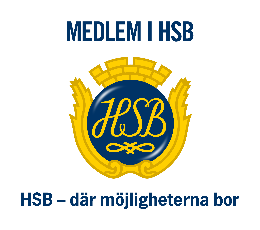 DAGS ATT LÄMNA IN MOTION TILL ÅRSSTÄMMANINNAN DEN 28 FEBRUARI 2023Har du en motion som du vill få behandlad på bostadsrättsföreningens ordinarie föreningsstämma den 23 Maj 2023?VAD ÄR EN MOTION?Att lämna in en motion till föreningsstämman är en möjlighet att begära att ett visst ärende ska behandlasEn motion ska vara skriftligSkriv en rubrik som kortfattat beskriver vad ärendet handlar omBeskriv ärendetAvsluta motionen med att själv föreslå ett beslut som du tycker att föreningsstämman ska taSkriv under dokumentet med tydligt namn och datumSkicka motionen digitalt till styrelsen@brfekenviksjo.se eller lämna den skriftligt i brevlådan utanför föreningslokalen på Stråvägen 4Vänliga hälsningarStyrelsen för Brf Eken